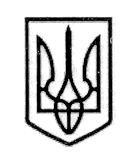 У К Р А Ї Н А СТОРОЖИНЕЦЬКА МІСЬКА РАДА СТОРОЖИНЕЦЬКОГО РАЙОНУЧЕРНІВЕЦЬКОЇ ОБЛАСТІВИКОНАВЧИЙ КОМІТЕТР І Ш Е Н Н Я 14 травня  2019 року                                                                                  № 76    Відповідно до вимог Постанови Кабінету Міністрів України від           16 березня 2016 року №200 «Про деякі питання надання субвенції з державного бюджету місцевим бюджетам на формування інфраструктури об'єднаних територіальних громад» зі змінами від 07.06.2017 року №410, від 04.04.2018 року №242 та керуючись Законом України "Про місцеве самоврядування в Україні",      ВИКОНАВЧИЙ КОМІТЕТ МІСЬКОЇ РАДИ ВИРІШИВ:	1. Затвердити перелік проектів, видатки на які будуть здійснюватися за  рахунок коштів субвенції з державного бюджету місцевому бюджету на формування інфраструктури Сторожинецької міської об’єднаної територіальної громади у 2019 році на загальну суму 8736,50 тис. грн., в т. ч.: -	Капітальний ремонт дорожнього покриття по вул. Б.Хмельницького від перехрестя вулиць Б.Хмельницького, Видинівського та Чернівецької до вул. Б.Хмельницького,7 в м. Сторожинець Сторожинецького району Чернівецької області - 1438,373 тис. грн..;- Капітальний ремонт дорожнього покриття по вул. Грушевського в м. Сторожинець Сторожинецького району Чернівецької області -              1477,853 тис. грн..;- Капітальний ремонт системи опалення Давидівської ЗОШ І-ІІІ ступенів Сторожинецької міської ради Сторожинецького району Чернівецької області - 1498,510 тис. грн..;                                 Продовження рішення виконавчого комітету від 14.05.2019 року № 76- Капітальний ремонт системи опалення Костинецького НВК Сторожинецької міської ради Сторожинецького району Чернівецької області - 830,000 тис. грн..;- Придбання машини комбінованої дорожньої для комунального підприємства Сторожинецької міської ради «Карп-Еко-2010» -            2400,000 тис. грн..;- Капітальний ремонт сільського стадіону села Панка Сторожинецького району Чернівецької області - 1091,764 тис. грн.2. Відділу економічного розвитку, торгівлі, інвестицій та державних закупівель (Д.Бойчук) розробити проектні заявки на вищевказані проекти та разом із необхідним пакетом документів подати Чернівецькій обласній державній адміністрації та Міністерству регіонального розвитку, будівництва та житлово-комунального господарства України. 3. Контроль за виконанням даного рішення покласти на першого заступника голови Сторожинецької міської ради П. Брижака.В.о. Сторожинецького міського голови                        Матейчук І.Г.Про затвердження переліку проектів,видатки на які будуть здійснюватисяза рахунок коштів субвенції з державного бюджету місцевому бюджету на формуванняінфраструктури Сторожинецької міськоїоб’єднаної територіальної громади у 2019 роціПідготував:Д.О.БойчукПогоджено:                  П.М.БрижакА.Г.ПобіжанМ.М.БаланюкА.В. Сирбу